Naslov osnovnega internega splošnega akta: Pravilnik o oddaji službenih stanovanj, samskih sob in ležišč v samskih sobah Ministrstva za notranje zadeve za potrebe policijeOPOZORILO: Gre za neuradno prečiščeno besedilo, ki predstavlja informativni delovni pripomoček, glede katerega organ ne jamči odškodninsko ali kako drugačeNa podlagi 88. člena Zakona o organiziranosti in delu v policiji (Uradni list RS, št. 15/13, 11/14, 86/15, 77/16 in 77/17, 36/19 in 66/19 – ZDZ) minister za notranje zadeve izdajaPRAVILNIK O ODDAJI SLUŽBENIH STANOVANJ,SAMSKIH SOB IN LEŽIŠČ V SAMSKIH SOBAH MINISTRSTVA ZA NOTRANJE ZADEVE ZA POTREBE POLICIJESPLOŠNE DOLOČBEčlenTa pravilnik določa merila za dodeljevanje službenih stanovanj, ovrednotenje vlog in sprejetje prednostnega vrstnega reda, posamično reševanje kadrovskih primerov, najemno razmerje, prenehanje najemnega razmerja, prodajo in zamenjavo službenih stanovanj, oddajo službenih stanovanj v posebnih primerih ter postopek dodelitve samskih sob in ležišč v samski sobi.členPosamezni izrazi, uporabljeni v tem pravilniku, imajo enak pomen kakor izrazi, uporabljeni v stanovanjskem zakonu.člen(1) Službena stanovanja po tem pravilniku so stanovanja v lasti Republike Slovenije in v upravljanju Ministrstva za notranje zadeve (v nadaljnjem besedilu: MNZ) ter so namenjena oddaji za službene potrebe uslužbencev Policije za čas zaposlitve v Policiji.(2) Za službena stanovanja se ne štejejo stanovanja, ki so v lasti Republike Slovenije in v upravljanju MNZ ter jih zasedajo prejšnji imetniki stanovanjske pravice in njihovi družinski člani. Ko se tako stanovanje izprazni, postane službeno stanovanje.člen Samske sobe in ležišča v samski sobi so samske sobe in ležišča v lasti Republike Slovenije in v upravljanju MNZ.členSredstva za reševanje stanovanjskih vprašanj so proračunska in druga skladno z zakonom pridobljena finančna sredstva. člen (1) Predlog letnih načrtov nakupov, investicijskega vzdrževanja in prodaje stanovanj za policijo pripravi notranja organizacijska enota MNZ, pristojna za logistiko in nabavo (v nadaljnjem besedilu: strokovna služba), skupaj z obrazložitvijo skladnosti s srednjeročnimi planskimi dokumenti. Pri pripravi letnih načrtov se upoštevajo razpoložljive pravice porabe in potrebe, ugotovljene na podlagi analiz in povpraševanja.(2) Predlog letnih načrtov nakupov, investicijskega vzdrževanja in prodaje stanovanj potrdi stanovanjska komisija iz 59. člena tega pravilnika (v nadaljnjem besedilu: komisija).členEvidenco službenih stanovanj in najemnikov vodi strokovna služba.členNotranje organizacijske enote policijskih uprav (v nadaljnjem besedilu: PU) morajo strokovni službi poslati vse podatke in listine, ki jih imajo in so potrebne za izvedbo postopka dodelitve službenih stanovanj ali za ureditev premoženjskopravnega ali zemljiškoknjižnega stanja.členSlužbena stanovanja se oddajo v najem z najemno pogodbo, ki jo pripravi strokovna služba, podpiše pa minister ali ministrica za notranje zadeve (v nadaljnjem besedilu: minister) oziroma oseba, ki jo ta pooblasti.ODDAJA SLUŽBENIH STANOVANJ
člen(1) Službena stanovanja se praviloma dodelijo neopremljena.(2) Splošni pogoji za dodelitev službenega stanovanja so:– da je prosilec zaposlen v policiji, – da prosilec, njegov zakonec ali oseba, s katero živi prosilec v zunajzakonski skupnosti, registrirani ali neregistrirani partnerski zvezi (v nadaljnjem besedilu: zakonec oziroma partner), ali njegovi ožji družinski člani, ki z njim stalno prebivajo, niso lastniki ali solastniki primernega stanovanja ali stanovanjske hiše v oddaljenosti do  od delovnega mesta, računano tako, kot se določi razdalja za kilometrino pri povračilu stroškov prevoza na delo in z dela policista.(3) Pri dodelitvi stanovanja se upošteva izpolnjevanje pogojev, ki so znani na dan izteka roka za prijavo na razpis.(4) Prosilcu se ne more dodeliti službeno stanovanje:če mu je bilo v preteklosti že dodeljeno in ga je prenehal uporabljati, v njem pa so ostali zakonec oziroma partner ali njegovi ožji družinski člani, če mu je najemna pogodba prenehala zaradi krivdnih razlogov, ki niso bili odpravljeni,če ima sklenjeno veljavno najemno pogodbo z MNZ in obstajajo krivdni razlogi za odpoved najemnega razmerja, ki še niso odpravljeni.člen(1) Komisija lahko izjemoma odloči, da se službeno stanovanje odda v najem: najemniku službenega stanovanja, ki se je upokojil neposredno kot uslužbenec Policije in je imel pred upokojitvijo najmanj deset let delovne dobe v Policiji, v delovno dobo pa se šteje tudi delovna doba na MNZ, pridobljena do 1. aprilom 2000,najemniku službenega stanovanja, ki mu je delovno razmerje v Policiji ali na MNZ prenehalo iz poslovnega razloga ali zaradi premestitve na predlog MNZ v drug organ, lokalno skupnost ali osebo javnega prava,najemniku službenega stanovanja, ki mu je delovno razmerje v Policiji prenehalo zaradi zaposlitve na Vladi Republike Slovenije, ministrstvu, v vladni službi, drugi organizacijski enoti državne uprave ali na Državnem odvetništvu Republike Slovenije,najemniku službenega stanovanja, ki se je upokojil in je imel pred upokojitvijo najmanj deset let delovne dobe na MNZ in v Policiji, stanovanje pa mu je bilo dodeljeno na podlagi notranjega razpisa za sestavo prednostnega vrstnega reda prosilcev službenih stanovanj (v nadaljnjem besedilu: notranji razpis). (2) Ne glede na prejšnji odstavek minister odloči, da se z uslužbencem Policije ali MNZ, ki je imel sklenjeno najemno pogodbo na podlagi tega pravilnika, in se je upokojil zaradi poklicne bolezni, priznane invalidnosti I. kategorije ali drugih posebej utemeljenih razlogov, sklene nova najemna pogodba za nedoločen čas. Posebej utemeljeni razlogi so:vezanost na zdravstveno dejavnost, ki jo opravljajo javni zdravstveni zavodi ter druge pravne in fizične osebe na podlagi dovoljenja za opravljanje zdravstvene dejavnosti zaradi trajnega zdravljenja,trajna vezanost na invalidski voziček,trajna pomoč druge osebe. (3) Posebej utemeljene razloge iz drugega odstavka tega člena ugotavlja tričlanska strokovna komisija, ki jo za vsak primer posebej imenuje minister na predlog strokovne službe. En član komisije se imenuje na MNZ, dva člana pa v Policiji. Član iz Policije se imenuje za predsednika komisije. Administrativne naloge v povezavi z delom predmetne komisije opravlja strokovna služba.(4) Komisija lahko odloči, da se službeno stanovanje izjemoma odda v najem tudi zakoncu, partnerju ali ožjemu družinskemu članu uslužbenca Policije, če je uslužbenec Policije umrl ali je pogrešan in še ni bil razglašen za mrtvega, zakonec, partner ali ožji družinski član pa je ob njegovi smrti dejansko prebival v stanovanju, imel prijavljeno stalno prebivališče in bil naveden v najemni pogodbi,če je uslužbenec Policije izgubil življenje pri opravljanju operativnega ali drugega nevarnega dela in je bil ob smrti že uvrščen na veljavni prednostni vrstni red prosilcev za službeno stanovanje,če je zakonec, partner ali ožji družinski član zaposlen v Policiji in ima prijavljeno stalno prebivališče v stanovanju, dosedanja najemna pogodba pa je prenehala veljati zaradi prenehanja delovnega razmerja najemnika, njegove izselitve iz službenega stanovanja ali njegove smrti. Najemna pogodba se sklene za obdobje zaposlitve v Policiji.(5) V primerih iz prvega odstavka ter 1. in 2. alineje četrtega odstavka tega člena se najemna pogodba sklene za določen čas, in sicer do pet let z možnostjo podaljšanja.(6) Strokovna služba obvestilo o sklenitvi najemnega razmerja po drugem odstavku tega člena pošlje v seznanitev komisiji.členČe je policist, ki je najemnik službenega stanovanja, izgubil življenje pri opravljanju operativnega ali drugega nevarnega dela, se z njegovim zakoncem, partnerjem ali ožjim družinskim članom sklene najemna pogodba za nedoločen čas. Zakonec, partner ali ožji družinski član mora imeti ob smrti pokojnega policista v stanovanju prijavljeno stalno prebivališče.členSklenitev najemnega razmerja za novega najemnika v primerih iz prvega odstavka in 1. in 2. alineje četrtega odstavka 11. člena ni mogoča, če je stanovanje v kraju, za katerega so drugi uslužbenci, ki so izpolnjevali pogoje za dodelitev službenega stanovanja, na zadnjem notranjem razpisu pokazali zanimanje za najem. V tem primeru komisija ponudi najemniku, zakoncu, partnerju ali ožjemu družinskemu članu v najem drugo stanovanje (če je to mogoče), ki je v kraju, za katerega uslužbenci na zadnjem notranjem razpisu niso pokazali zanimanja za najem ali pa so ga pokazali, a niso izpolnjevali pogojev za dodelitev. Najemniku se ponudi v najem stanovanje za določen čas največ pet let. Podaljšanje najemnega razmerja je mogoče le, če ob poteku najemnega razmerja aktivni uslužbenci Policije ne izrazijo zanimanja za stanovanje v istem kraju.13.a člen(1) V primerih iz prvega in drugega odstavka ter 1. in 2. alineje četrtega odstavka 11. in 12. člena tega pravilnika se službeno stanovanje lahko odda v najem le, če najemnik, zakonec, partner ali ožji družinski član ni lastnik ali solastnik primernega stanovanja ali stanovanjske hiše. (2) V primeru iz 3. alineje četrtega odstavka 11. člena tega pravilnika se službeno stanovanje lahko odda v najem le, če najemnik, zakonec, partner ali ožji družinski član ni lastnik ali solastnik primernega stanovanja ali stanovanjske hiše v oddaljenosti do  od delovnega mesta.13.b člen(1) Ne glede na določila 13. člena minister odloči, da se z najemnikom, ki se je upokojil neposredno kot uslužbenec Policije ali MNZ in je imel sklenjeno najemno pogodbo na podlagi tega pravilnika, sklene najemno razmerje za nedoločen čas, če je prejemnik varstvenega dodatka.(2) Službeno stanovanje se lahko odda v najem le, če najemnik, zakonec oziroma partner ali ožji družinski član ni lastnik ali solastnik primernega stanovanja ali stanovanjske hiše. (3) Strokovna služba obvestilo o sklenitvi najemnega razmerja po tem členu pošlje v seznanitev komisiji. (4) Najemnik mora ves čas najemnega razmerja strokovni službi pošiljati vsakokrat veljavno odločbo centra za socialno delo o pravici do prejemanja varstvenega dodatka. Če po prenehanju veljavnosti že predložene odločbe ne predloži nove odločbe, je to kršitev najemne pogodbe in razlog za njeno odpoved. (5) V primeru prenehanja pravice do prejemanja varstvenega dodatka, najemnik ni upravičen do sklenitve nove najemne pogodbe po 11. ali 13.c členu tega pravilnika.13.c člen(1) Ne glede na določila 13. člena lahko generalni direktor Policije izjemoma odloči, da se z najemnikom, ki se je upokojil neposredno kot uslužbenec Policije, sklene najemno razmerje za določen čas enega leta z možnostjo podaljšanja do največ treh let.(2) Službeno stanovanje se lahko odda v najem le, če najemnik, zakonec oziroma partner ali ožji družinski član ni lastnik ali solastnik primernega stanovanja ali stanovanjske hiše. (3) Strokovna služba obvestilo o sklenitvi najemnega razmerja po tem členu pošlje v seznanitev komisiji. (4) V primeru sklenitve najemne pogodbe po prvem odstavku tega člena, najemnik v primeru nepodaljšanja oziroma po preteku treh let ni upravičen do sklenitve nove najemne pogodbe na podlagi 11. člena.13.č člen(1) Ne glede na določila 13. člena minister odloči, da se z najemnikom, ki se je upokojil neposredno kot uslužbenec Policije ali MNZ in je imel sklenjeno najemno pogodbo na podlagi tega pravilnika ter ima status vojnega veterana, sklene najemno razmerje za nedoločen čas. Po njegovi smrti se na podlagi vloge  najemno razmerje lahko prenese na njegovega zakonca, partnerja ali na ožjega družinskega člana, če je ob njegovi smrti vsaj 5 let dejansko prebival v stanovanju, imel prijavljeno stalno prebivališče in bil naveden v najemni pogodbi.(2) Službeno stanovanje se lahko odda v najem le, če najemnik, zakonec oziroma partner ali ožji družinski član ni lastnik ali solastnik primernega stanovanja ali stanovanjske hiše. (3) Strokovna služba obvestilo o sklenitvi najemnega razmerja po tem členu pošlje v seznanitev komisiji.13. d člen(1) Za sklenitev najemnega razmerja v primerih iz prvega, drugega in četrtega odstavka 11., 12., 13.b-, 13.c- in 13.č člena tega pravilnika mora prosilec, zakonec, partner ali ožji družinski član pisno zaprositi najmanj 90 dni pred potekom najemnega razmerja, v primeru smrti pa v 90 dneh po smrti najemnika. Vlogi morata biti priložena potrdilo o stalnem prebivališču in listina, iz katere je razvidno ali so prosilec, zakonec, partner in kateri od ožjih družinskih članov, ki s prosilcem stalno prebivajo ali so stalno prebivali, vpisani kot lastniki nepremičnin/-e. V primeru smrti najemnika morajo zakonec, partner ali ožji družinski član k vlogi priložiti tudi potrdilo o skupnem gospodinjstvu. Potrdila in listine ne smejo biti starejši od 90 dni.(2) Za sklenitev najemnega razmerja iz drugega odstavka 11. člena mora najemnik priložiti vlogi tudi vse listine oziroma odločbe, ki dokazujejo okoliščine, ki jih navaja kot razlog za sklenitev pogodbe.(3) Za sklenitev najemnega razmerja iz prvega odstavka 13. b-člena mora najemnik priložiti vlogi tudi odločbo centra za socialno delo o pravici do prejemanja varstvenega dodatka. (4) Za sklenitev najemnega razmerja iz prvega odstavka 13.č člena mora najemnik priložiti vlogi tudi potrdilo o statusu vojnega veterana.(5) Potrdila in listine iz tega člena lahko v imenu oseb, navedenih v tem členu, pridobi strokovna služba na podlagi njihovega pisnega soglasja.13.e členDoločbe 11., 13., 13. a-, c-, in d-člena tega pravilnika veljajo tudi za podaljšanje  najemnega razmerja, če je to dopustno.člen(1) V posamičnih primerih se lahko službeno stanovanje v kraju, kjer pri zadnjih dveh notranjih razpisih uslužbenci policije niso pokazali zanimanja za njegov najem, izjemoma dodeli uslužbencu policije ne glede na določbe 18. do 23. člena tega pravilnika, in sicer do enega leta z možnostjo podaljšanja.(2) Šteje se, da uslužbenci policije niso pokazali zanimanja za najem stanovanja iz prejšnjega odstavka, če se na zadnja dva notranja razpisa ni prijavil noben uslužbenec policije v kraju, kjer je to stanovanje.(3) Za posamične primere iz prvega odstavka se štejejo: – elementarne in druge naravne nesreče,– druge nesreče (na primer požar, eksplozija plina in podobno) in– utemeljeni osebni razlogi (na primer nasilje v družini in podobno).(4) Uslužbenec policije, ki želi podaljšati najemno razmerje iz prvega odstavka tega člena, mora k vlogi za podaljšanje najemnega razmerja priložiti tudi ustrezna dokazila oziroma listine, ki dokazujejo obstoj posamičnih primerov iz prejšnjega odstavka.(5) O dodelitvi stanovanja in podaljšanju najemnega razmerja iz prvega odstavka tega člena odloča komisija na podlagi vloge uslužbenca policije in obrazloženega predloga generalnega direktorja policije.členPrejšnji najemnik, ki mu je bilo v preteklosti že dodeljeno službeno stanovanje, a je najemna pogodba prenehala zaradi neplačevanja najemnine in drugih s tem povezanih stroškov, lahko ponovno zaprosi za službeno stanovanje po postopku za oddajanje službenih stanovanj, določenem s tem pravilnikom, če so bili krivdni razlogi odpravljeni. člen(1) Strokovna služba objavi notranji razpis za sestavo prednostnega vrstnega reda prosilcev službenih stanovanj praviloma enkrat letno. Sklep o objavi razpisa sprejme komisija.(2) Notranji razpis se objavi na intranetu policije ter na oglasnih deskah PU in območnih policijskih postaj. V razpisu se objavijo pogoji za dodelitev, naslov in rok za oddajo vlog, ki ne sme biti krajši od 15 dni po objavi razpisa na intranetu policije, seznam praznih službenih stanovanj ločeno za posamezno PU s podatki o naslovu, številki, nadstropju, površini, tipu in stanju posameznega stanovanja, podatki o informativni višini najemnine na dan objave razpisa in okvirni rok objave prednostnega vrstnega reda prosilcev službenih stanovanj.člen(1) Prosilec, ki želi sodelovati na notranjem razpisu in izpolnjuje pogoje, mora oddati vlogo za prijavo na razpis s pošiljko po pošti, e-pošti ali osebno na naslov, ki je naveden v razpisu, v razpisnem roku.(2) Za pravočasno se šteje vloga, ki jo strokovna služba prejme v razpisnem roku. Če je vloga poslana priporočeno po pošti, se za dan, ko je strokovna služba prejela vlogo, šteje dan oddaje vloge na pošti.(3) Prosilec, ki je bil pri predhodnih razpisih že uvrščen na prednostni vrstni red, vendar mu službeno stanovanje ni bilo dodeljeno, mora ob novem razpisu oddati novo vlogo.(4) Če na notranjem razpisu sodelujeta dva uslužbenca policije, ki sta zakonca oziroma partnerja, morata določiti nosilca vloge. V tem primeru se točkuje samo vloga nosilca vloge.člen(1) Prosilec mora priložiti te listine:pisno vlogo z navedbo enega ali več stanovanj s seznama praznih stanovanj, za najem katerih se zanima,izpolnjen vprašalnik OBRAZEC STAN-1, ki je priloga tega pravilnika,izpolnjeno izjavo prosilca, zakonca oziroma partnerja in ožjih družinskih članov, ki s prosilcem stalno prebivajo, da niso lastniki ali solastniki primernega stanovanja ali stanovanjske hiše v oddaljenosti do  od delovnega mesta, da prosilec nima primerno rešenega stanovanjskega vprašanja, da mu v preteklosti ni bilo dodeljeno službeno stanovanje, ki ga je prenehal uporabljati, v njem pa so ostali njegovi družinski člani ali ga je moral izprazniti iz krivdnih razlogov, ki niso bili odpravljeni,najemno ali podnajemno pogodbo za stanovanje, ki ga uporablja, ali pogodbo o uporabi samske sobe ali ležišča v samski sobi.(2) Prosilec lahko pisno pooblasti strokovno službo, da v njegovem imenu pridobi pogodbo o uporabi samske sobe ali ležišča v samski sobi pri pristojni PU.(3) Prosilec za resničnost podatkov odgovarja kazensko in materialno.člen(1) Prednostni vrstni red prosilcev se sestavi na podlagi seštevka točk ovrednotenja po teh merilih: delovno mesto,delovna doba prosilca v MNZ do 1. 4.  v policiji od 1. 4. 2000,delovni prispevek, stanovanjske razmere.(2) Če več prosilcev doseže enako število točk, ima prednost pri reševanju tisti, ki zbere več točk po merilu delovna doba.(3) Če ima več prosilcev ob upoštevanju prejšnjega odstavka enako število točk, se službeno stanovanje dodeli tistemu, ki je dosegel več točk po merilu stanovanjske razmere.(4) Če ima še vedno več prosilcev enako število točk, se službeno stanovanje dodeli na podlagi več doseženih točk po merilu delovno mesto.(5) Če ima še vedno več prosilcev enako število točk, se službeno stanovanje dodeli na podlagi več doseženih točk po merilu delovni prispevek.(6) Če imata ob upoštevanju vseh meril še vedno dva ali več prosilcev enako število točk, se o dodelitvi stanovanja odloči z žrebom.člen(1) Za delovno mesto, ki ga prosilec dejansko zaseda, se prizna za:1.	I., II., III. in IV. tarifni razred	40 točkV. in VI. tarifni razred 	60 točkVII., VIII. in IX. tarifni razred	80 točk2.	vodje notranjih organizacijskih enot vGPU in direktorji PU ter njihovi pomočniki	90 točk3.	generalni direktor policije in njegovi namestniki	100 točk(2) Vrednotenje po  3. točki prejšnjega odstavka izključuje vrednotenje po 1. točki prejšnjega odstavka.členZa delovno dobo prosilca se priznajo 3 točke za vsako dopolnjeno leto delovne dobe v MNZ do 1. 4.  v policiji od 1. 4. 2000.člen(1) Za delovni prispevek se prosilcu na podlagi povprečne letne ocene zadnjih treh let prizna: podpovprečni delovni prispevek (povprečna ocena do 2,50)		0 točkpovprečni delovni prispevek (povprečna ocena od 2,51 do 3,50)		20 točknadpovprečni delovni prispevek (povprečna ocena od 3,51 do 5)	40 točk(2) Podatke o letnih ocenah sporoči notranja organizacijska enota MNZ, pristojna za kadrovske zadeve.člen(1) Prosilcem se za stanovanjske razmere priznajo naslednje točke:(2) Vrednotenje po prvi do četrti alineji prejšnjega odstavka izključuje vrednotenje po osmi alineji prejšnjega odstavka.OVREDNOTENJE VLOG IN SPREJETJE PREDNOSTNEGA VRSTNEGA REDAčlenPrednostni vrstni red je podlaga za dodelitev stanovanj in velja do objave novega razpisa.člen(1) Strokovna služba po poteku petih delovnih dni po končanem razpisu preveri pravočasnost prejetih vlog. Če je vloga pomanjkljiva, prosilca pisno ali po e-pošti pozove k njeni dopolnitvi. Če jo dopolni v osmih dneh po prejemu poziva, se šteje, da je popolna.(2) Nepopolne ali prepozne vloge se pri odločanju ne upoštevajo.(3) Strokovna služba v tridesetih dneh po prejemu popolnih vlog izdela predlog prednostnega vrstnega reda in ga v nadaljnjih osmih dneh vroči prosilcem osebno, po pošti ali elektronski pošti.člen(1) Če se prosilec ne strinja s seštevkom točk ovrednotenih meril in predlogom prednostnega vrstnega reda, lahko v osmih dneh zahteva, da ju strokovna služba preveri. Prosilec v tem zahtevku ne sme navajati novih podatkov, ki bi vplivali na število točk. (2) Strokovna služba v nadaljnjih osmih dneh preveri seštevek točk ovrednotenih meril in pripravi končni predlog prednostnega vrstnega reda, ki ga predloži v sprejetje komisiji. Seznam prosilcev, uvrščenih na prednostni vrstni red, se objavi na intranetu policije ter na oglasnih deskah PU in območnih policijskih postaj.člen(1) Strokovna služba pošlje prosilcu obvestilo o možnosti dodelitve službenega stanovanja v skladu z merilom primernosti. Prosilec mora v osmih dneh od prejema obvestila pisno sporočiti, ali to stanovanje sprejme. Če izjavi, da ga ne sprejme ali v navedenem roku ne odgovori, se to stanovanje ponudi prosilcu, ki je uvrščen na prednostni vrstni red kot naslednji in je izrazil zanimanje za najem. Ta postopek se ponavlja, dokler niso razdeljena vsa razpoložljiva službena stanovanja.(2) Če je službeno stanovanje prazno, vendar na prednostnem vrstnem redu ni prosilcev, za katere bi bilo stanovanje primerno ob upoštevanju meril iz 29. člena tega pravilnika, se ponudi prvemu prosilcu, ki najbolj ustreza merilom za primerno stanovanje. Če stanovanja ne sprejme, je ponujeno naslednjemu prosilcu.(3) O dodelitvi posameznega stanovanja prosilcu odloči komisija.(4) Če prosilec odkloni stanovanje, za katero je v pisni vlogi izrazil zanimanje za najem in mu je tudi dodeljeno, ga komisija izloči iz nadaljnjega postopka dodelitve službenih stanovanj.členStrokovna, tehnična in upravna dela v zvezi z dejanji za dodelitev službenih stanovanj izvaja strokovna služba, medtem ko primopredajo službenih stanovanj izbranim prosilcem ter druga strokovna, tehnična in upravna dela po sklenitvi pogodbe izvedejo notranje organizacijske enote PU, ki opravljajo dela in naloge v zvezi s stanovanjskimi zadevami in nastanitvijo, in strokovna služba za zaposlene v vseh notranjih organizacijskih enotah GPU. člen(1) Prosilcem se praviloma dodeljujejo primerna stanovanja.(2) Primerno stanovanje je stanovanje, ki ustreza pogojem, določenim v Stanovanjskem zakonu.(3) Dodeli se stanovanje, ki od delovnega mesta ni oddaljeno več kot .členČe se službeno stanovanje izprazni po roku za oddajo vlog na notranji razpis, se lahko dodeli prosilcu, ki je uvrščen na prednostni vrstni red v skladu z določili tega pravilnika.člen(1) V najem se oddajo urejena stanovanja.(2) Za urejeno stanovanje se šteje stanovanje, ki ne zahteva dodatnih vlaganj.(3) V izjemnih primerih se lahko službeno stanovanje odda tudi, če so potrebna manjša obnovitvena dela, pod pogojem, da se prosilec s tem strinja in da izjavo, da med obnovitvenimi deli ne bo zahteval nadomestne nastanitve ali oviral teh del.(4) Za manjša obnovitvena dela po tem pravilniku se štejejo:zamenjava oken in vrat,menjava posamezne sanitarne opreme,menjava grelnih teles,druga manjša obnovitvena in vzdrževalna dela.REŠEVANJE KADROVSKIH PRIMEROVčlen(1) V posamičnih primerih se lahko dodeli službeno stanovanje prosilcu ne glede na določbe od 18. do 23. člena tega pravilnika, če je zaradi nemotenega opravljanja nalog policije izkazan izključno kadrovski interes. (2) Najemna pogodba se sklene za čas opravljanja del in nalog v določeni organizacijski enoti, vendar največ do pet let in z možnostjo podaljšanja do pet let.(3) Uslužbencu se dodeli opremljeno službeno stanovanje v skladu s Strokovnimi merili za opremljanje službenih stanovanj v upravljanju MNZ. Najemnina za opremljeno službeno stanovanje, dodeljeno po tem členu, je 20 % višja od tiste, ki je določena v skladu s tem pravilnikom za posamezno stanovanje.(4) Velikost dodeljenega službenega stanovanja praviloma ne sme presegati .(5) O dodelitvi stanovanja po prvem odstavku tega člena in o podaljšanju najemnega razmerja odloči generalni direktor policije na podlagi vloge prosilca, obrazloženega predloga vodje organizacijske enote, v kateri je prosilec zaposlen, in informacije strokovne službe o mogoči dodelitvi stanovanja.(6) Strokovna služba seznani komisijo o dodelitvi stanovanja ali podaljšanju najemnega razmerja po tem členu.(7) Če med trajanjem najemne pogodbe, sklenjene na podlagi tega člena, prenehajo okoliščine, ki potrjujejo izključni kadrovski interes, MNZ na predlog vodje organizacijske enote, v kateri je najemnik zaposlen, in odločitve generalnega direktorja policije odpove najemno razmerje z odpovednim rokom 30 dni.(8) Če dve zaporedni leti ni izkazanega kadrovskega interesa, se lahko stanovanje, namenjeno reševanju kadrovskih primerov, na obrazloženi predlog strokovne službe in s soglasjem generalnega direktorja policije vključi v prvi naslednji notranji razpis. Če stanovanje ostane opremljeno, je najemnina za 20 % višja od tiste, ki je določena v skladu s tem pravilnikom za posamezno stanovanje.NAJEMNO RAZMERJEčlen(1) Uslužbenec mora v 15 dneh od prejema poziva k podpisu najemno pogodbo podpisati in službeno stanovanje zapisniško prevzeti, sicer mu pravica do najema preneha, razen iz upravičenih razlogov, kar mora uslužbenec dokazati z ustreznimi listinami.členOb prevzemu službenega stanovanja se sestavi zapisnik, s katerim se ugotovi stanje in opremljenost stanovanja. Z dnem prevzema najemnik prevzame vse obveznosti, ki izhajajo iz najemne pogodbe.člen(1) Najemnik mora službeno stanovanje uporabljati za prebivanje in po naselitvi v zakonitem roku v njem prijaviti stalno, v primerih iz 32. člena in 48. člena tega pravilnika pa vsaj začasno prebivališče. Potrdilo o prijavi stalnega ali začasnega prebivališča in potrdilo o skupnem gospodinjstvu mora v 30 dneh po prevzemu stanovanja poslati strokovni službi.(2) Najemnik mora strokovno službo v 30 dneh seznaniti z vsako spremembo stalnega ali začasnega prebivališča in spremembo pogojev za dodelitev službenega stanovanja.(3) Najemnik mora skladno z določilom prvega odstavka tega člena v 30 dneh po prejemu pisnega poziva strokovne službe vsaki dve leti ali ob sumu kršitve najemne pogodbe predložiti strokovni službi potrdilo o skupnem gospodinjstvu in potrdilo o stalnem ali začasnem prebivališču v službenem stanovanju. Potrdili ne smeta biti starejši od 90 dni. Najemnik lahko pisno pooblasti strokovno službo, da navedeni potrdili pridobi v njegovem imenu.(4) Najemnik mora uporabljati službeno stanovanje in skupne dele kot dober gospodar skladno s stanovanjskim zakonom, na njegovi podlagi izdanimi podzakonskimi akti, tem pravilnikom, sklenjeno najemno pogodbo in hišnim redom.35.a členNajemnik mora na podlagi predhodnega pisnega poziva vsaki dve leti ali ob sumu kršitve najemne pogodbe strokovni službi predložiti listino, iz katere je razvidno, ali so najemnik, zakonec oziroma partner in kateri od ožjih družinskih članov, ki s prosilcem stalno prebivajo, vpisani kot lastniki nepremičnin/-e. Prosilec, zakonec oziroma partner ali ožji družinski član lahko pisno pooblasti strokovno službo, da navedene listine pridobi v njegovem imenu.člen(1) Najemnina za službena stanovanja se določi v skladu z vsakokratno veljavno metodologijo za izračun neprofitne najemnine in znaša:za službena stanovanja na območju upravnih enot Koper, Izola, Piran, Ljubljana in Maribor 100 % neprofitne najemnine,za druga službena stanovanja 80 % neprofitne najemnine.(2) V skladu z vsakokratnim veljavnim Pravilnikom, o spremembi višine najemnine, lastnik pisno obvesti najemnika.(3) Najemnina se za tekoči mesec obračuna dnevno glede na dan prevzema ali oddaje stanovanja.členUporabnik, ki uporablja službeno stanovanje brez sklenjene najemne pogodbe, ki mu je najemna pogodba prenehala veljati ali ki službenega stanovanja ni izpraznil v rokih, določenih s tem pravilnikom, pogodbo, sodbo ali drugim aktom, mora do izpraznitve plačevati mesečno uporabnino, ki znaša 50 % več, kakor bi znašala mesečna najemnina, določena s tem pravilnikom.člen(1) Vsako pisanje, povezano z najemom službenega stanovanja, sme MNZ vročiti tudi na delovnem mestu. Predstojnik ali vodja organizacijske enote, v kateri je uslužbenec zaposlen, izroči pisanje najemniku ali uporabniku v zaprti kuverti, pri čemer se vročitev potrdi z vročilnico.(2) Če pisanja ni mogoče vročiti v 15 dneh, ga predstojnik ali vodja organizacijske enote z obrazložitvijo razlogov vrne strokovni službi.PRENEHANJE NAJEMNEGA RAZMERJAčlen(1) Najemna pogodba preneha veljati: sporazumno,če najemniku preneha delovno razmerje v policiji ali MNZ, tudi ob upokojitvi, z iztekom roka, določenega v najemni pogodbi, če najemnik preneha opravljati dela in naloge v neki organizacijski enoti in mu je bilo službeno stanovanje dodeljeno na podlagi 32. člena tega pravilnika,iz razlogov in pod pogoji, kakršni so določeni v stanovanjskem zakonu.(2) Ne glede na prejšnji odstavek najemna pogodba ne preneha veljati, če najemniku delovno razmerje v policiji preneha zaradi reorganizacije in je prerazporejen v MNZ. V tem primeru ima najemnik za čas zaposlitve v MNZ pravico uporabljati najeto stanovanje pod enakimi pogoji, kar se uredi z dodatkom k najemni pogodbi.členMNZ lahko odpove najemno pogodbo:iz krivdnih odpovednih razlogov, določenih v stanovanjskem zakonu, če najemnik, zakonec oziroma partner ali ožji družinski član, ki z najemnikom stalno prebiva, postane lastnik ali solastnik drugega primernega stanovanja ali stanovanjske hiše v oddaljenosti do  od delovnega mesta,če najemnik ne uporablja službenega stanovanja za prebivanje,če najemnik ravna v nasprotju s 35. ali 35. a-členom tega pravilnika.členNajemnik lahko pisno odpove najemno pogodbo brez navajanja razlogov z 90-dnevnim odpovednim rokom.člen(1) Najemnik mora izprazniti in izročiti službeno stanovanje v 90 dneh po prenehanju najemnega razmerja. Če je najemna pogodba sklenjena za določen čas, mora izprazniti stanovanje najpozneje naslednji delovni dan po prenehanju najemnega razmerja, v primeru iz 32. člena tega pravilnika pa v 30 dneh po prenehanju najemnega razmerja.(2) Najemnik mora strokovni službi izročiti službeno stanovanje prazno – brez stvari in oseb, očiščeno, sanitarno prebeljeno v belo barvo in v stanju, v kakršnem je bilo ob prevzemu, poslabšanem za normalno rabo stanovanja. Najemnik mora povrniti vso škodo, ki je nastala zaradi nepravilne rabe. Ob prevzemu stanovanja se sestavi zapisnik. (3) Če strokovna služba ob primopredaji ugotovi, da stanovanje ni prazno – brez stvari in oseb, očiščeno in prebeljeno ter ni v stanju, v kakršnem ga je najemnik prevzel, poslabšanem za normalno rabo, mu določi največ 15-dnevni rok za odpravo ugotovljenih pomanjkljivosti in poškodb ter ponovno pripravo stanovanja za primopredajo. V tem času mora najemnik plačevati najemnino in vse stroške, ki izhajajo iz najemne pogodbe.(4) Če najemnik v postavljenem roku ne odpravi ugotovljenih pomanjkljivosti in poškodb, prevzame stanovanje strokovna služba in ga uredi na najemnikove stroške.členČe najemnik umre in se najemna pogodba ne sklene z zakoncem oziroma partnerjem ali enim od ožjih družinskih članov skladno z 11. členom tega pravilnika, rok za izpraznitev službenega stanovanja ne more biti daljši od šest mesecev.PRODAJA STANOVANJ člen(1) Iz ekonomskih razlogov se nezasedeno ali zasedeno stanovanje lahko proda.(2) Strokovna služba na podlagi najemnikove vloge v zvezi z zasedenim stanovanjem ali presoje, da nezasedenega stanovanja na nekem območju ne potrebuje več in da ni zanimanja za njegov najem, pripravi strokovne podlage in predlog za prodajo, ki ga pošlje v potrditev komisiji.(3) Pri pripravi predloga iz prejšnjega odstavka mora strokovna služba med drugim upoštevati višino finančnih sredstev, ki jih je treba vložiti v obnovo stanovanja in ne smejo biti v nesorazmerju z njegovo vrednostjo, ter čas zadnje oddaje stanovanja v najem.(4) Ne glede na drugi in tretji odstavek tega člena pa službenega stanovanja ni mogoče prodati:najemniku, če je bilo dodeljeno na podlagi 32. člena tega pravilnika,če so ob vložitvi najemnikove vloge za prodajo obstajali razlogi za odpoved najemnega razmerja,če ima najemnik sklenjeno veljavno najemno pogodbo manj kakor pet let,če je stanovanje v kraju, kjer so evidentirane potrebe po službenih stanovanjih.(5) Službeno stanovanje se lahko proda tudi zakoncu oziroma partnerju umrlega uslužbenca policije, če ta zakonec oziroma partner ni lastnik ali solastnik drugega primernega stanovanja ali stanovanjske hiše in je najemno stanovanje njegovo edino stanovanje ali ni mogoče šteti, da ima primerno stanovanje.(6) Odločitev o prodaji sprejme minister ali oseba, ki jo je minister pooblastil na podlagi predloga komisije.členStanovanje se proda skladno s predpisi, ki urejajo prodajo stvarnega premoženja države.členČe se postopek prodaje stanovanja začne na predlog njegovega najemnika, a ta pozneje odstopi od nakupa, mora plačati stroške cenitve in druge nastale stroške.ZAMENJAVA SLUŽBENIH STANOVANJčlen(1) Najemniku službenega stanovanja, ki ima sklenjeno najemno razmerje za čas zaposlitve v Policiji, se lahko ne glede na določbe od 18. do 23. člena tega pravilnika na njegovo prošnjo dodeli manjše ali enakovredno službeno stanovanje, večje službeno stanovanje pa le, če je prazno več kot eno leto in na veljavnem prednostnem vrstnem redu ni prosilcev zanj. Šteje se tudi, da na veljavnem prednostnem vrstnem redu ni prosilcev, če jim je bilo ponujeno službeno stanovanje, ki je predmet menjave, a so skladno s 27. členom tega pravilnika izjavili, da ga ne sprejmejo. (2) Najemnik mora prejšnje službeno stanovanje izročiti na način iz drugega odstavka 42. člena tega pravilnika v 30 dneh od prevzema novega stanovanja.(3) Najemnikom službenih stanovanj, ki želijo stanovanje med seboj zamenjati, se zamenjava lahko dovoli, če se s tem ustrezneje upošteva merilo dodelitve primernega stanovanja in se razpoložljiva stanovanja tako bolje izrabijo ali če je zamenjava za MNZ ekonomsko ugodnejša.(4) Izjemoma se lahko neprofitno najemno stanovanje zamenja s službenim, če je taka zamenjava za MNZ ekonomsko ugodnejša. V tem primeru se spremeni status obeh zamenjanih stanovanj.(5) Vse stroške zamenjave nosita najemnika. Pri tem se smiselno uporabljajo določbe 42. člena tega pravilnika.(6) O zamenjavi na predlog strokovne službe odloči komisija.ODDAJA SLUŽBENIH STANOVANJ V POSEBNIH PRIMERIHčlen(1) Službena stanovanja, ki niso bila dodeljena na podlagi notranjega razpisa, se lahko dodelijo javnim uslužbencem, zaposlenim v Vladi Republike Slovenije, ministrstvih, vladnih službah, drugih organizacijskih enotah državne uprave ali Državnem odvetništvu Republike Slovenije. Službeno stanovanje se jim dodeli na podlagi pisne vloge za dodelitev.(2) Najemna pogodba se sklene za določen čas, in sicer do treh let z možnostjo podaljšanja.(3) Za podaljšanje najemne pogodbe mora najemnik zaprositi najmanj 90 dni pred potekom najemnega razmerja.(4) Najemnina, ki se določa z vsakokrat veljavno metodologijo za izračun neprofitne najemnine, znaša 100 % neprofitne najemnine.(5) Službeno stanovanje se pod pogoji iz tega člena lahko odda v najem tudi samoupravni lokalni skupnosti za zadovoljitev stanovanjskih potreb njenih občanov.člen(1) Strokovna služba za oddajo stanovanj po 48. členu tega pravilnika pripravi predlog razpisa in ga na podlagi sklepa komisije objavi na intranetu policije in MNZ ter pošlje na uradne elektronske naslove državnih organov, navedenih v prvem odstavku 48. člena tega pravilnika. V razpisu se objavijo pogoji in merila za dodelitev, rok za oddajo vlog, ki ne sme biti krajši od 15 dni po objavi razpisa, seznam praznih službenih stanovanj s podatki o naslovu, številki, nadstropju, površini in stanju vsakega od njih ter podatki o informativni višini najemnine na dan objave razpisa.(2) Če se za posamezno stanovanje, ki se oddaja, prijavita dva ali več prosilcev, se dodeli tistemu, čigar delovno mesto je najmanj oddaljeno od tega stanovanja.(3) Če tudi ob upoštevanju prejšnjega merila obstajata dva ali več prosilcev za posamezno stanovanje, se dodeli tistemu, ki zaseda delovno mesto višjega tarifnega razreda.(4) Če tudi ob upoštevanju obeh meril iz drugega in tretjega odstavka tega člena obstajata dva ali več prosilcev za posamezno stanovanje, se dodeli tistemu, ki ima daljšo skupno dejansko delovno dobo v organih državne uprave.(5) Če ob upoštevanju vseh navedenih meril še vedno obstajata dva ali več prosilcev za posamezno stanovanje, se o njegovem najemniku odloči z žrebom.(6) Prosilec mora v vlogi navesti te podatke:organ, v katerem je zaposlen,podatek, ali je zaposlen za nedoločen ali za določen čas,naslov, na katerem opravlja delo,podatek o tarifnem razredu, v katerega je uvrščeno delovno mesto, ki ga zaseda,svojo skupno dejansko delovno dobo v organih državne uprave.(7) Če po tem členu odda vlogo uslužbenec policije, ima prednost pred drugimi prosilci, pred drugimi prosilci pa ima nato prednost tudi javni uslužbenec MNZ. Če se za posamezno stanovanje na razpis prijavi več uslužbencev policije, se za dodelitev upoštevajo merila iz tega člena.(8) O dodelitvi posameznega stanovanja prosilcu odloči komisija.(9) Prosilec, ki mu je bilo dodeljeno stanovanje in ni uslužbenec policije ali MNZ, mora strokovni službi v osmih dneh po prejemu pisnega poziva dostaviti kopijo veljavne pogodbe o zaposlitvi in potrdilo kadrovske službe delodajalca, v katerem je naveden naslov opravljanja dela, podatek o tarifnem razredu, v katerega je uvrščeno delovno mesto prosilca, in podatek o skupni dejanski delovni dobi v organih državne uprave, ali pa pisno pooblastilo strokovni službi, da v njegovem imenu pridobi zahtevane listine pri delodajalcu, pri katerem je zaposlen.(10) Če prosilec po prejemu pisnega poziva v navedenem roku ne dostavi zahtevanih listin ali pisnega pooblastila, ga komisija izloči iz postopka dodelitve službenih stanovanj, stanovanje pa se ponudi naslednjemu prosilcu.(11) Po končanem postopku iz tega člena lahko komisija zaradi smotrnejšega gospodarjenja dodeli prazno stanovanje za določen čas, vendar največ za eno leto tudi fizični ali pravni osebi, ki ni prosilec za dodelitev stanovanj po tem pravilniku, skladno s predpisi, ki urejajo oddajo državnega stvarnega premoženja v najem. Najemnik mora v tem primeru plačevati profitno najemnino.člen(1) Z uslužbencem policije, ki mu je bilo dodeljeno službeno stanovanje na podlagi 48. člena tega pravilnika, se lahko sklene nova najemna pogodba za isto stanovanje za čas zaposlitve v policiji, če je stanovanje, ki ga zaseda, v kraju, kjer uslužbenci policije niso pokazali zanimanja za njegov najem.(2) Šteje se, da uslužbenci Policije niso pokazali zanimanja za najem stanovanja iz prejšnjega odstavka, če se na zadnjem notranjem razpisu ni prijavil noben uslužbenec, ki je izpolnjeval pogoje za dodelitev službenega stanovanja v kraju, v katerem je to stanovanje. (3) Za sklenitev najemnega razmerja po tem členu mora uslužbenec Policije predložiti vlogo, tej pa mora priložiti potrdilo o stalnem prebivališču in listino, iz katere je razvidno, ali so prosilec, zakonec oziroma partner in kateri od ožjih družinskih članov, ki s prosilcem stalno prebivajo, vpisani kot lastniki nepremičnin/-e. Prosilec, zakonec oziroma partner ali ožji družinski član lahko pisno pooblasti strokovno službo, da navedena potrdila in listine pridobi v njegovem imenu. Potrdila in listine ne smejo biti starejši od 90 dni.(4) V primerih iz prvega odstavka tega člena se službeno stanovanje lahko odda v najem le, če prosilec, zakonec oziroma partner ali ožji družinski član ni lastnik ali solastnik primernega stanovanja ali stanovanjske hiše v oddaljenosti do  od delovnega mesta.(5) Pri sklenitvi najemnega razmerja po tem členu se smiselno upoštevajo določbe iz  36. člena tega pravilnika.(6) O sklenitvi najemnega razmerja odloči komisija.DODELITEV SAMSKE SOBE IN LEŽIŠČA V SAMSKI SOBI
51. člen(1) Evidenco samskih sob in ležišč v samskih sobah ter strokovna, tehnična in upravna dela v zvezi z dodelitvijo teh sob in ležišč vodijo posamezne notranje organizacijske enote PU, na območju katerih so te sobe ali ležišča.(2) Strokovna služba opravlja naloge iz prejšnjega odstavka za samske sobe in ležišča v samskih sobah, ki so na območju Ljubljane, razen samskih sob v uporabi PU Ljubljana.52. člen(1) Uslužbencu policije ali uslužbencu MNZ, ki je razporejen ali napoten na opravljanje del in nalog zunaj kraja stalnega prebivališča, se lahko dodeli samska soba ali ležišče v samski sobi za čas razporeditve ali napotitve.(2) Samska soba ali ležišče v samski sobi se lahko dodeli tudi uslužbencu policije ali javnemu uslužbencu MNZ med usposabljanjem, izobraževanjem ali službenim obiskom v kraju zunaj stalnega prebivališča in pripadnikom tujih policij med obiskom v posamezni organizacijski enoti. (3) Samska soba ali ležišče v samski sobi se lahko začasno dodeli najemniku službenega stanovanja in osebam, ki to stanovanje uporabljajo poleg najemnika, med prenovo službenega stanovanja, če jo opravlja MNZ in mora zagotoviti nadomestne prostore.53. člen(1) Samske sobe in ležišča v samskih sobah z območja posamezne PU se praviloma dodelijo uslužbencem, zaposlenim v tej PU, na podlagi pogodbe o uporabi samske sobe ali ležišča v samski sobi (v nadaljnjem besedilu: pogodba o uporabi).(2) Uslužbencu se lahko dodeli samska soba ali ležišče v samski sobi, če samska soba ni oddaljena več kakor  od delovnega mesta.(3) O dodelitvi samske sobe ali ležišča v samski sobi odloča direktor posamezne PU, o tej dodelitvi na območju Ljubljane, razen samskih sob v uporabi PU Ljubljana, pa vodja strokovne službe.(4) Pripadnikom tujih policij se dodeli samska soba ali ležišče v samski sobi na podlagi predloga notranje organizacijske enote PU ali GPU.54. člen(1) Če na nekem območju ni potreb po dodelitvi samske sobe ali ležišča v samski sobi, se lahko izjemoma dodelita:uslužbencu policije ali uslužbencu MNZ, otroku policista, ubitega v vojni za Slovenijo leta 1991, ali policista, ki je izgubil življenje pri opravljanju svojega dela, če ima ta otrok status dijaka ali študenta.javnim uslužbencem, zaposlenim v Vladi Republike Slovenije, ministrstvih, vladnih službah, drugih organizacijskih enotah državne uprave ali na Državnem odvetništvu Republike Slovenije.(2) V primerih iz prejšnjega odstavka se lahko dodeli samska soba za določen čas zaradi dela, šolanja ali iz drugih razlogov.(3) V primerih iz druge in tretje alineje prvega odstavka se lahko dodeli le samska soba v samskem domu ali stanovanjski enoti.(4) O dodelitvi samske sobe ali ležišča v samski sobi na predlog notranje organizacijske enote GPU ali PU odloči generalni direktor policije na podlagi informacije strokovne službe o prostih zmogljivostih.(5) Pogodba o uporabi se sklene za določen čas, in sicer za največ pet let v primeru iz prve alineje prvega odstavka tega člena ter za največ eno leto v primeru iz druge in tretje alineje prvega odstavka tega člena. Pogodbo o uporabi je mogoče podaljšati, če na nekem območju ni potreb po dodelitvi samske sobe ali ležišča v samski sobi uslužbencem policije v skladu z 52. členom tega pravilnika.55. člen(1) Pogodbo o uporabi pripravi notranja organizacijska enota PU ali strokovna služba, podpiše pa jo direktor PU ali direktor strokovne službe.(2) Uporabnik prevzame samsko sobo ali ležišče v samski sobi na podlagi sklenjene pogodbe. O prevzemu se sestavita zapisnik in popisni list opreme. Z dnem prevzema uporabnik prevzame vse obveznosti iz pogodbe.(3) Za uporabo samske sobe ali ležišča v samski sobi, ki traja manj kakor pet dni, in za uporabo samske sobe ali ležišča v samski sobi, kadar je uslužbenec z odločbo napoten na delo, usposabljanje ali izobraževanje zunaj kraja svojega prebivališča, pogodbe o uporabi ni treba skleniti.(4) Uporaba samske sobe ali ležišča v samski sobi je mogoča samo za določen čas.56. člen(1) Uporabnina za samske sobe in ležišča v samski sobi se zaračunava v skladu z vsakokratnim cenikom in navodili za plačevanje uporabnine za samske sobe.(2) Uporabnina se za tekoči mesec obračuna dnevno glede na dan prevzema ali oddaje samske sobe.(3) Uporabnino za samske sobe in ležišča v samski sobi pa krije predlagatelj nastanitve, če ima uporabnik na podlagi odločbe ali drugega akta zagotovljeno brezplačno uporabo samske sobe (napotitev na delo, usposabljanje, izobraževanje ...). (4) Uporabnino za samske sobe in ležišča v samski sobi v primeru iz četrtega odstavka 53. člena tega pravilnika lahko krije predlagatelj nastanitve ali uporabnik. V tem primeru se za bivanje do pet dni zaračunava dnevna uporabnina, za več kakor pet dni pa mesečna uporabnina. Plačnika uporabnine določi predlagatelj nastanitve.(5) Cenik in navodila za plačevanje uporabnine za samske sobe so na intranetu policije, na oglasnih deskah PU in območnih policijskih postaj.57. člen(1) Pogodba o uporabi samske sobe ali ležišča v samski sobi preneha veljati:če uporabnik samske sobe ali ležišča v samski sobi omogoči bivanje ali prenočevanje drugim osebam, če uporabnik povzroča škodo ali ne ravna kot dober gospodar, če uporabnik ne upošteva hišnega reda in posebnih pravil uporabe samskih domov in samskih sob MNZ, če uporabnik v samski sobi uporablja nedovoljena kuhalna in grelna telesa, če uporabnik samovoljno uporablja prostore, namenjene skupni rabi, in preprečuje njihovo uporabo drugim stanovalcem,če uporabniku preneha delovno razmerje v policiji, MNZ, organu državne uprave ali na Državnem odvetništvu Republike Slovenije,z iztekom roka, določenega v pogodbi o uporabi samske sobe ali ležišča v samski sobi.(2) Obvestilo o prenehanju izda direktor PU ali direktor strokovne službe. Uporabnik mora izprazniti samsko sobo ali ležišče naslednji dan po prenehanju pogodbe o uporabi samske sobe ali ležišča v samski sobi.(3) Uporabnik mora izročiti samsko sobo prazno – brez stvari in oseb, očiščeno in v stanju, v kakršnem je bila ob prevzemu, poslabšanem za njeno normalno rabo. Povrniti mora vso škodo, ki je nastala zaradi nepravilne rabe samske sobe. O izročitvi se sestavita zapisnik in popisni list opreme(4) Če strokovna služba ob primopredaji samske sobe ugotovi, da ta ni prazna – brez stvari in oseb, ni očiščena in ni v stanju, v kakršnem jo je uporabnik prevzel, poslabšanem za normalno rabo, mu določi največ 15-dnevni rok za odpravo ugotovljenih pomanjkljivosti in poškodb ter ponovno pripravo samske sobe za primopredajo. V tem času mora uporabnik plačevati uporabnino in vse stroške, ki izhajajo iz pogodbe o uporabi samske sobe ali ležišča v samski sobi.(5) Če uporabnik v postavljenem roku ne odpravi ugotovljenih pomanjkljivosti in poškodb, prevzame samsko sobo strokovna služba in na njegove stroške poskrbi za njeno ureditev.(6) Uporabnik ali direktor posamezne PU in direktor strokovne službe lahko odpove pogodbo o uporabi samske sobe ali ležišča v samski sobi brez navajanja razlogov s 30-dnevnim odpovednim rokom.58. členUporabnik je odškodninsko odgovoren za povzročeno škodo v samski sobi.STANOVANJSKA KOMISIJA59. člen(1) Komisija je sestavljena iz petih članov, in sicer treh predstavnikov policije in dveh predstavnikov MNZ. Predstavnike policije predlaga ministru v imenovanje in razrešitev generalni direktor policije, predstavnike MNZ pa strokovna služba. (2) Komisija sprejema odločitve s sklepi na sejah, ki jih sklicuje in vodi njen predsednik, ki je predstavnik policije, v njegovi odsotnosti pa član komisije, ki ga za te primere določi predsednik.(3) Komisija je sklepčna, če so navzoči predsednik ali v njegovi odsotnosti njegov namestnik in najmanj dva člana, ter odloča z večino glasov navzočih članov. Zaseda lahko tudi na korespondenčnih sejah.(4) O sejah komisije se vodi zapisnik, ki mora vsebovati tudi sprejete sklepe.(5) Strokovne in upravne naloge v zvezi z delom komisije opravlja strokovna služba.(6) Seje komisije so zaprte za javnost.PREHODNE IN KONČNE DOLOČBE60. členSestavni deli tega pravilnika so vprašalnik – obrazec STAN-1, izjava prosilca, zakonca oziroma partnerja in ožjega družinskega člana – obrazec STAN-2 iz 18. člena tega pravilnika, predlog za dodelitev službenega stanovanja – obrazec STAN-3, zapisnik o primopredaji stanovanja z ugotovitvijo dejanskega stanja – obrazec STAN-4, predlog za dodelitev samske sobe ali ležišča v samski sobi – obrazca SOBA- SOBA-2, ter zapisnik o primopredaji samske sobe ali ležišča v samski sobi z ugotovitvijo dejanskega stanja – obrazec SOBA-3.61. členStrokovna služba najpozneje do 10. v mesecu notranji organizacijski enoti MNZ, pristojni za kadrovske zadeve, pošlje seznam najemnikov službenih stanovanj ter uporabnikov samskih sob GPU. Navedena notranja organizacijska enota, pristojna za kadrovske zadeve, mora strokovno službo takoj obvestiti o prenehanju delovnega razmerja najemnika ali uporabnika ali o njegovi prerazporeditvi v drugo organizacijsko enoto.62. členŽe začeti postopki za dodelitev, zamenjavo ali oddajo službenih stanovanj se dokončajo po do zdaj veljavnem pravilniku.62.a členUpravičenci za sklenitev nove najemne pogodbe za isto stanovanje na podlagi 50. člena tega pravilnika so tudi uslužbenci policije, ki jim je bilo stanovanje dodeljeno na podlagi 48. člena Pravilnika o oddaji službenih stanovanj, samskih sob in ležišč v samskih sobah policije (št. 007-97/2010/23) z dne 1. 4. 2010.63. členZ dnem, ko začne veljati ta pravilnik, preneha veljati Pravilnik o oddaji službenih stanovanj, samskih sob in ležišč v samskih sobah policije št. 007-97/2010 z dne 26. 4. 2011. 64. členZa zadeve, ki niso posebej urejene s tem pravilnikom, se neposredno uporabljajo določbe veljavne stanovanjske zakonodaje.65. členTa pravilnik začne veljati osmi dan po podpisu. Pravilnik se objavi na intranetu policije in MNZ.Pravilnik o dopolnitvi Pravilnika oddaji službenih stanovanj, samskih sob in ležišč v samskih sobah Ministrstva za notranje zadeve za potrebe policije (št. 007-458/2015/5 (15231-01)), z dne 3.12.2015 vsebuje naslednjo končno in prehodno določbo:1.  členVloge za sklenitev novih najemnih pogodb na podlagi 50. člena Pravilnika o oddaji službenih stanovanj, samskih sob in ležišč v samskih sobah Ministrstva za notranje zadeve za potrebe policije (št. 007-28/2014/23 (15231-01)) z dne 30. 5. 2014, ki so bile vložene po 6. 6. 2014, se obravnavajo v skladu s tem pravilnikom. členTa pravilnik začne veljati naslednji dan po podpisu. Pravilnik se objavi na intranetu policije in intranetu MNZ.«Pravilnik o spremembah in dopolnitvah Pravilnika oddaji službenih stanovanj, samskih sob in ležišč v samskih sobah Ministrstva za notranje zadeve za potrebe policije (št. 007-48/2017/4 (15231-01)), z dne 26. 6. 2017 vsebuje naslednjo končno in prehodno določbo:1. členDoločbe tega pravilnika veljajo tudi za že sklenjena najemna razmerja.2. členPravilnik začne veljati osmi dan po podpisu. Objavi se na intranetu Policije in MNZ ter na spletni strani Policije in MNZ.Pravilnik o spremembah in dopolnitvah Pravilnika oddaji službenih stanovanj, samskih sob in ležišč v samskih sobah Ministrstva za notranje zadeve za potrebe policije (št. 007-34/2018/1 (15231-04)), z dne 29. 1. 2018 vsebuje naslednjo končno določbo:KONČNA DOLOČBA:12. členTa pravilnik začne veljati naslednji dan po podpisu. Objavi se na intranetu Policije in MNZ ter na spletni strani Policije in MNZ.Pravilnik o spremembah in dopolnitvah Pravilnika oddaji službenih stanovanj, samskih sob in ležišč v samskih sobah Ministrstva za notranje zadeve za potrebe policije (št. 007-401/2020/ (1651-04)), z dne 3. 12. 2020 vsebuje naslednjo končno določbo:PREHODNA IN KONČNA DOLOČBA:10. členDoločbe tega pravilnika veljajo tudi za že obstoječa najemna razmerja, četudi na dan začetka veljavnosti tega pravilnika še niso podali vloge za sklenitev novega najemnega razmerja ali za podaljšanje najemnega razmerja.11. členTa pravilnik začne veljati naslednji dan po podpisu. Objavi se na intranetu policije in MNZ ter na spletni strani policije in MNZ.OBRAZEC STAN-1V P R A Š A L N I KIme in priimek: _______________________________  Davčna številka:______________Telefonska številka: _____________________  E-naslov:_________________________ OE: ______________________________________________________________________Notranja OE: _________________________________________________________________________Delovno mesto: _________________________________________________________________________Naslov delovnega mesta: _________________________________________________________________________I.	Stanovanjske razmere prosilcaVrednotenje po prvi do četrti alineji izključuje vrednotenje po osmi alineji.II.	Delovno mesto prosilca (glede na stopnjo zahtevane strokovne izobrazbe po veljavnem predpisu)1.	I., II., III. in IV. tarifni razred	40 točkV. in VI. tarifni razred	60 točkVII., VIII. in IX. tarifni razred	80 točk2.	Vodje notranjih organizacijskih enot naGPU in direktorji PU ter njihovi pomočniki	90 točk3.	Generalni direktor Policije in njegovi namestniki	100 točkVrednotenje po drugi in tretji točki tega člena izključuje vrednotenje po prvi točki tega člena.III.	Dopolnjena dejanska delovna doba prosilca do 1. aprila 2000 na MNZ in od 1. aprila 2000 v PolicijiSkupaj ________ let in _______ mesecevPodatek o delovni dobi potrdi pristojna služba.IV.	Delovni prispevek prosilca(Podatke o letnih ocenah sporoči služba MNZ, ki je pristojna za kadrovske zadeve.)V.	Podatki o družini in bivalnih razmerahStanovanje bodo uporabljali tudi naslednji družinski člani:BIVALNE RAZMERE: _____________________________________________________________________________________________________________________________________________________________________________________________________________________________________________________________________________________________________________________________________________________________________________Že dodeljeno službeno stanovanje (ustrezno obkrožite): 	DA	NEDRUGO:_______________________________________________________________________________________________________________________________________________________________________________________________________________________________________________________________________________________________________________________________________________________________________________________________________________________________________________________________________________________________________________________________Datum vloge: ___________________	Podpis prosilca	_____________________PRILOGE:pisna vloga,izpolnjena izjava prosilca, zakonca oziroma partnerja in ožjih družinskih članov, ki s prosilcem stalno prebivajo, da niso lastniki ali solastniki primernega stanovanja ali stanovanjske hiše v oddaljenosti do  od delovnega mesta, da prosilec nima primerno rešenega stanovanjskega vprašanja in da mu v preteklosti ni bilo dodeljeno službeno stanovanje, ki ga je prenehal uporabljati, v njem pa so ostali njegovi družinski člani, ali ga je moral izprazniti iz krivdnih razlogov, ki niso bili odpravljeni,najemna ali podnajemna pogodba za stanovanje, ki ga uporablja prosilec, pogodba o uporabi samske sobe ali ležišča v samski sobi ali pisno pooblastilo, da MNZ v njegovem imenu pridobi pogodbo o uporabi samske sobe ali ležišča v samski sobi pri pristojni policijski upravi.OBRAZEC STAN-2I Z J A V AUSLUŽBENCA, ZAKONCA OZIROMA PARTNERJA IN OŽJIH DRUŽINSKIH ČLANOV(ime in priimek)izjavljam, da nisem lastnik/lastnica ali solastnik/solastnica primernega stanovanja ali stanovanjske hiše v oddaljenosti do  od delovnega mesta, da nimam primerno rešenega stanovanjskega vprašanja, da mi v preteklosti ni bilo dodeljeno službeno stanovanje, ki sem ga prenehal/prenehala uporabljati, v njem pa so ostali moji družinski člani ali sem ga moral/morala izprazniti iz krivdnih razlogov, ki niso bili odpravljeni.Za resničnost podatkov odgovarjam kazensko in materialno._______________________	_________________________datum	podpisOPOMBA: Uslužbenec, zakonec oziroma partner in ožji družinski člani izpolnijo vsak svojo izjavo.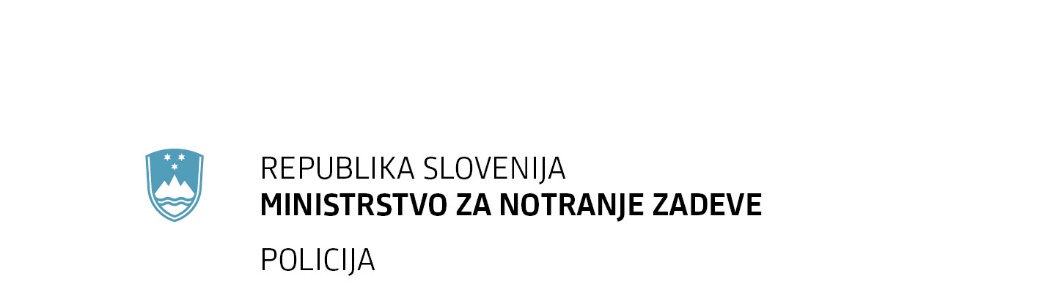 OBRAZEC STAN-3DIREKTORAT ZA LOGISTIKO IN NABAVOZADEVA:	PREDLOG ZA DODELITEV SLUŽBENEGA STANOVANJA(ime in priimek)Predlagamo, da uslužbencu/uslužbenki______________________________________, roj. ______________________, s stalnim prebivališčem: __________________________________________________________________________________________________________________________________________________,na delovnem mestu: ________________________________________________________ v________________________________________________________, dodelite v uporaboslužbeno _______sobno (opremljeno) stanovanje za določen čas opravljanja del in nalog v organizacijski enoti: _________________________________________________________ (32. člen pravilnika). Obrazložitev predloga:V _______________________, dne ____________PRILOGA:	VODJA OEvloga uslužbenca/uslužbenke______________________________________________________________________Informacija Sektorja za nastanitev in prehrano (strokovne službe) o mogoči dodelitvi stanovanja št._____ na naslovu______________________________________________ v velikosti _______ m2, opremljeno: DA / NEVODJA SEKTORJA	DIREKTOR DIREKTORATA ZA LOGISTIKO IN NABAVO-------------------------------------------------------------------------------------------------------------------------Soglašam! / Ne soglašam!Datum:	GENERALNI DIREKTOR POLICIJEŠtevilka: Datum: OBRAZEC SOBA-1DIREKTOR POLICIJSKE UPRAVEZADEVA: 	PREDLOG ZA DODELITEV SAMSKE SOBE ALI LEŽIŠČA V SAMSKI SOBI __________________________________________________________________________(ime in priimek)Prosimo, da uslužbencu/uslužbenki____________________________________, roj. ________________, s stalnim prebivališčem: __________________________________________________________________________________________________________________________________________________,na delovnem mestu: _______________________________________v_______________________________, dodelite v uporabo:a) samsko sobo z enim ležiščem ___________________________________________________,b) ležišče v samski sobi z dvema ali več ležišči ___________________________________________________.Obrazložitev predloga:V _______________________, dne ____________PRILOGA:	VODJA OE– vloga uslužbenca/uslužbenkeInformacija službe za operativno podporo o mogoči dodelitvi samske sobe ali ležišča v samski sobi na naslovu: ____________________________________VODJA SLUŽBE---------------------------------------------------------------------------------------------------------------------------Datum: 	DIREKTOR PUŠtevilka: Datum:OBRAZEC SOBA-2DIREKTORAT ZA LOGISTIKO IN NABAVO ZADEVA: 	PREDLOG ZA DODELITEV SAMSKE SOBE ALI LEŽIŠČA V SAMSKI SOBI (ime in priimek)Prosimo, da uslužbencu/uslužbenki ______________________________________, roj. _____________, s stalnim prebivališčem: ________________________________________________________________________________________________________________________________________________,na delovnem mestu: _______________________________________ v ___________________________________________________________________, dodelite v uporabo:a) samsko sobo z enim ležiščem ______________________________________________________,b) ležišče v samski sobi z dvema ali več ležišči _________________________________________________.Obrazložitev predloga:V _______________________, dne ____________VODJA OEPRILOGA:– vloga uslužbenca/uslužbenkeInformacija strokovne službe o mogoči dodelitvi samske sobe ali ležišča v samski sobi na naslovu:____________________________________VODJA SEKTORJA----------------------------------------------------------------------------------------------------------------------Soglašam! / Ne soglašam!Datum:	DIREKTOR DIREKTORATA ZA LOGISTIKO IN NABAVO OBRAZEC SOBA-3Z A P I S N I KO PRIMOPREDAJI SAMSKE SOBE ALI LEŽIŠČA V SAMSKI SOBI Z UGOTOVITVIJO DEJANSKEGA STANJAKraj ___________________, ulica s hišno številko______________________________________________________, nadstropje ______, št. sobe_____Dosedanji uporabnik_________________________________, zaposlen _____________Novi uporabnik   _________________________________, zaposlen ______________Stanje samske sobe ob izročitvi – prevzemu:______________________________________________________________________________________________________________________________________________________________________________________________________________________________________________________________________________________________________________________________________________________________________________________________________________________________________________________Stanje opreme v samski sobi ob izročitvi – prevzemu:____________________________________________________________________________________________________________________________________________________________________________________________________________________________________________________________________________________________________Seznam opreme je priloga k zapisniku.Opomba: ___________________________________________________________________________________________________________________________________________________________________________________________________________________________Datum izročitve – prevzema: ________________Prevzel:	Izročil:– strokovna služba ________________	– strokovna služba	_______________– novi uporabnik  ________________	– dosedanji uporabnik _______________prosilec, ki stanuje kot najemnik profitnega stanovanja, podnajemnik ali najemnik stanovanja po 14. členu tega pravilnika40 točkprosilec, ki stanuje kot najemnik službenega stanovanja, ki ga upravlja Ministrstvo za obrambo ali Stanovanjska komisija Vlade RS30 točk-prosilec, ki uporablja službeno stanovanje brez pravnega naslova10 točk-prosilec, ki stanuje kot uporabnik pri sorodnikih, kot uporabnik profitnega stanovanja ali samske sobe30 točk -prosilec, ki ima zakonca oziroma partnerja, zaposlenega v Policiji30 točk-prosilec, ki živi ločeno od družine in prejema nadomestilo za ločeno življenje 25 točk-prosilec, ki ne živi ločeno od družine, vendar je delovno mesto od njegovega stalnega prebivališča oddaljeno več kot  15 točk-prosilec, ki želi zamenjati stanovanje v upravljanju MNZ30 točkStanuje kot najemnik profitnega stanovanja, podnajemnik ali najemnik stanovanja po 14. členu tega pravilnika.40 točkStanuje kot najemnik službenega stanovanja, ki ga upravlja Ministrstvo za obrambo ali Stanovanjska komisija Vlade RS.30 točk-Uporablja službeno stanovanje brez pravnega naslova.10 točk-Stanuje kot uporabnik pri sorodnikih, kot uporabnik profitnega stanovanja ali samske sobe.30 točk -Ima zakonca oziroma partnerja, ki je zaposlen v Policiji.30 točk-Živi ločeno od družine in prejema nadomestilo za ločeno življenje. 25 točk-Ne živi ločeno od družine, vendar je delovno mesto od njegovega stalnega prebivališča oddaljeno več kot . 15 točk-Želi zamenjati stanovanje, ki ga upravlja MNZ.30 točkPodpovprečni delovni prispevek (povprečna ocena do 2,50) 0 točkPovprečni delovni prispevek (povprečna ocena od 2,51 do 3,50)20 točkNadpovprečni delovni prispevek (povprečna ocena od 3,51 do 5)40 točkZap. št.IME IN PRIIMEKSORODSTVENORAZMERJE1.2.3.4.5.6.7.8.ZAPISNIKO PRIMOPREDAJI STANOVANJA Z UGOTOVITVIJO DEJANSKEGA STANJAZAPISNIKO PRIMOPREDAJI STANOVANJA Z UGOTOVITVIJO DEJANSKEGA STANJAZAPISNIKO PRIMOPREDAJI STANOVANJA Z UGOTOVITVIJO DEJANSKEGA STANJAZAPISNIKO PRIMOPREDAJI STANOVANJA Z UGOTOVITVIJO DEJANSKEGA STANJAZAPISNIKO PRIMOPREDAJI STANOVANJA Z UGOTOVITVIJO DEJANSKEGA STANJAZAPISNIKO PRIMOPREDAJI STANOVANJA Z UGOTOVITVIJO DEJANSKEGA STANJAZAPISNIKO PRIMOPREDAJI STANOVANJA Z UGOTOVITVIJO DEJANSKEGA STANJAZAPISNIKO PRIMOPREDAJI STANOVANJA Z UGOTOVITVIJO DEJANSKEGA STANJAKraj: Kraj: Kraj: Kraj: Ulica s hišno številko:Ulica s hišno številko:Ulica s hišno številko:Ulica s hišno številko:Številka stanovanja:Številka stanovanja:Številka stanovanja:Nadstropje:ID-številka stanovanja:ID-številka stanovanja:ID-številka stanovanja:Klet št.:Garaža oziroma parkirno mesto:Garaža oziroma parkirno mesto:Garaža oziroma parkirno mesto:Garaža oziroma parkirno mesto:Upravnik zgradbe:Upravnik zgradbe:Upravnik zgradbe:Upravnik zgradbe:Najemnik: Najemnik: Najemnik: Najemnik: Kontaktni podatki najemnika:Kontaktni podatki najemnika:Kontaktni podatki najemnika:Kontaktni podatki najemnika:Najemnik: Najemnik: Najemnik: Najemnik: Kontaktni podatki najemnika:Kontaktni podatki najemnika:Kontaktni podatki najemnika:Kontaktni podatki najemnika:STANJE STANOVANJA OB IZROČITVI – PREVZEMUSTANJE STANOVANJA OB IZROČITVI – PREVZEMUSTANJE STANOVANJA OB IZROČITVI – PREVZEMUSTANJE STANOVANJA OB IZROČITVI – PREVZEMUSTANJE STANOVANJA OB IZROČITVI – PREVZEMUSTANJE STANOVANJA OB IZROČITVI – PREVZEMUSTANJE STANOVANJA OB IZROČITVI – PREVZEMUSTANJE STANOVANJA OB IZROČITVI – PREVZEMUPOPIS ŠTEVCEVPOPIS ŠTEVCEVSTANJESTANJESTANJEŠTEVILKA ŠTEVCADOBAVITELJDOBAVITELJelektrika Ielektrika Ielektrika IIelektrika IIelektrika, skupnaelektrika, skupnavoda, mrzlavoda, mrzlavoda, toplavoda, toplaplinplinogrevanjeogrevanjeStanje stanovanja ob izročitvi – prevzemu:  SANITARNO PREBELJENO: DA / NEPRAZNO, BREZ STVARI IN OSEB: DA / NEROK ZA ODPRAVO NAPAK:_________DNIStanje stanovanja ob izročitvi – prevzemu:  SANITARNO PREBELJENO: DA / NEPRAZNO, BREZ STVARI IN OSEB: DA / NEROK ZA ODPRAVO NAPAK:_________DNIStanje stanovanja ob izročitvi – prevzemu:  SANITARNO PREBELJENO: DA / NEPRAZNO, BREZ STVARI IN OSEB: DA / NEROK ZA ODPRAVO NAPAK:_________DNIStanje stanovanja ob izročitvi – prevzemu:  SANITARNO PREBELJENO: DA / NEPRAZNO, BREZ STVARI IN OSEB: DA / NEROK ZA ODPRAVO NAPAK:_________DNIStanje stanovanja ob izročitvi – prevzemu:  SANITARNO PREBELJENO: DA / NEPRAZNO, BREZ STVARI IN OSEB: DA / NEROK ZA ODPRAVO NAPAK:_________DNIStanje stanovanja ob izročitvi – prevzemu:  SANITARNO PREBELJENO: DA / NEPRAZNO, BREZ STVARI IN OSEB: DA / NEROK ZA ODPRAVO NAPAK:_________DNIStanje stanovanja ob izročitvi – prevzemu:  SANITARNO PREBELJENO: DA / NEPRAZNO, BREZ STVARI IN OSEB: DA / NEROK ZA ODPRAVO NAPAK:_________DNIStanje stanovanja ob izročitvi – prevzemu:  SANITARNO PREBELJENO: DA / NEPRAZNO, BREZ STVARI IN OSEB: DA / NEROK ZA ODPRAVO NAPAK:_________DNIStanje stanovanja ob izročitvi – prevzemu:  SANITARNO PREBELJENO: DA / NEPRAZNO, BREZ STVARI IN OSEB: DA / NEROK ZA ODPRAVO NAPAK:_________DNIStanje stanovanja ob izročitvi – prevzemu:  SANITARNO PREBELJENO: DA / NEPRAZNO, BREZ STVARI IN OSEB: DA / NEROK ZA ODPRAVO NAPAK:_________DNIStanje stanovanja ob izročitvi – prevzemu:  SANITARNO PREBELJENO: DA / NEPRAZNO, BREZ STVARI IN OSEB: DA / NEROK ZA ODPRAVO NAPAK:_________DNIStanje stanovanja ob izročitvi – prevzemu:  SANITARNO PREBELJENO: DA / NEPRAZNO, BREZ STVARI IN OSEB: DA / NEROK ZA ODPRAVO NAPAK:_________DNIStanje stanovanja ob izročitvi – prevzemu:  SANITARNO PREBELJENO: DA / NEPRAZNO, BREZ STVARI IN OSEB: DA / NEROK ZA ODPRAVO NAPAK:_________DNIStanje stanovanja ob izročitvi – prevzemu:  SANITARNO PREBELJENO: DA / NEPRAZNO, BREZ STVARI IN OSEB: DA / NEROK ZA ODPRAVO NAPAK:_________DNIStanje stanovanja ob izročitvi – prevzemu:  SANITARNO PREBELJENO: DA / NEPRAZNO, BREZ STVARI IN OSEB: DA / NEROK ZA ODPRAVO NAPAK:_________DNIStanje stanovanja ob izročitvi – prevzemu:  SANITARNO PREBELJENO: DA / NEPRAZNO, BREZ STVARI IN OSEB: DA / NEROK ZA ODPRAVO NAPAK:_________DNIOpomba:Opomba:Opomba:Opomba:Opomba:Opomba:Opomba:Opomba:Datum izročitve – prevzema:Datum izročitve – prevzema:Datum izročitve – prevzema:Datum izročitve – prevzema:Datum izročitve – prevzema:Datum izročitve – prevzema:Datum izročitve – prevzema:Datum izročitve – prevzema:IZROČIL/PREVZEL:IZROČIL/PREVZEL:IZROČIL/PREVZEL:IZROČIL/PREVZEL:IZROČIL/PREVZEL:IZROČIL/PREVZEL:IZROČIL/PREVZEL:IZROČIL/PREVZEL:strokovna služba:strokovna služba:strokovna služba:strokovna služba:strokovna služba:novi/dosedanji najemnik:novi/dosedanji najemnik:novi/dosedanji najemnik:strokovna služba:strokovna služba:strokovna služba:strokovna služba:strokovna služba:novi/dosedanji najemnik:novi/dosedanji najemnik:novi/dosedanji najemnik:strokovna služba:strokovna služba:strokovna služba:strokovna služba:strokovna služba:novi/dosedanji najemnik:novi/dosedanji najemnik:novi/dosedanji najemnik:POTREBNA OBNOVITVENA DELA (za najemodajalca)POTREBNA OBNOVITVENA DELA (za najemodajalca)POTREBNA OBNOVITVENA DELA (za najemodajalca)POTREBNA OBNOVITVENA DELA (za najemodajalca)POTREBNA OBNOVITVENA DELA (za najemodajalca)POTREBNA OBNOVITVENA DELA (za najemodajalca)POTREBNA OBNOVITVENA DELA (za najemodajalca)POTREBNA OBNOVITVENA DELA (za najemodajalca)kuhinjakopalnica - wcdnevna sobasobedrugokletOpombe:Opombe:Opombe:Opombe:Opombe:Opombe:Opombe:Opombe:Plinska peč:  proizvajalec: leto 1. zagona:datum zadnjega servisa:Plinska peč:  proizvajalec: leto 1. zagona:datum zadnjega servisa:Plinska peč:  proizvajalec: leto 1. zagona:datum zadnjega servisa:Plinska peč:  proizvajalec: leto 1. zagona:datum zadnjega servisa:Plinska peč:  proizvajalec: leto 1. zagona:datum zadnjega servisa:Plinska peč:  proizvajalec: leto 1. zagona:datum zadnjega servisa:Plinska peč:  proizvajalec: leto 1. zagona:datum zadnjega servisa:Plinska peč:  proizvajalec: leto 1. zagona:datum zadnjega servisa:Ogled opravil (ime in priimek): Ogled opravil (ime in priimek): Ogled opravil (ime in priimek): Ogled opravil (ime in priimek): Ogled opravil (ime in priimek): Ogled opravil (ime in priimek): Ogled opravil (ime in priimek): Ogled opravil (ime in priimek): 